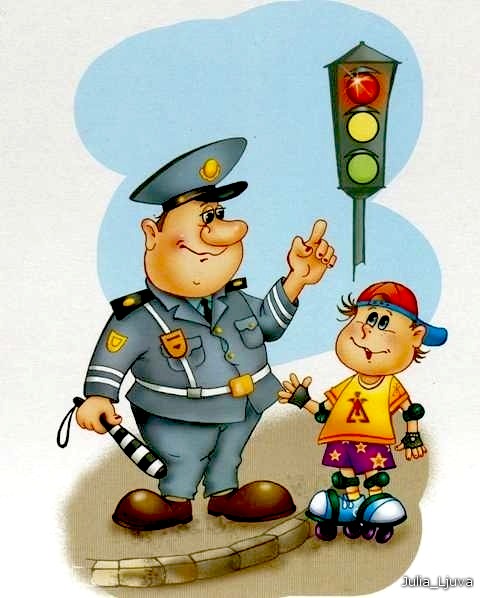 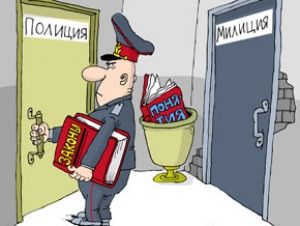  БУДУ ПОЛИЦЕЙСКИМ! ОН МНОГО ПОЛУЧАЕТ ДЕНЕГ!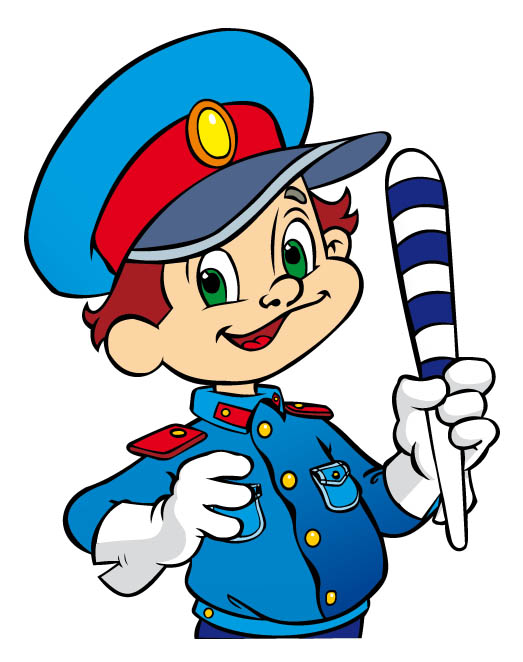 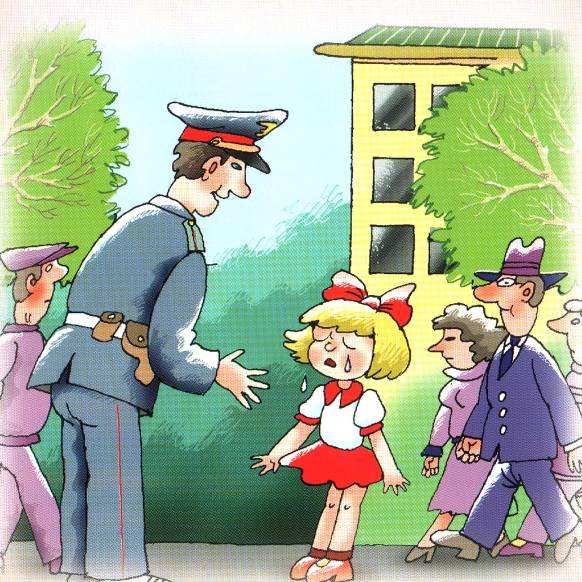 